Singular Joy – Playa del CarmenUnits: 116 condos 1, 2 and 3 bedrooms From $194,000 USDPayment: Cash paymentLOCATION: Av 1 y Calle 14, Playa del Carmen, Quintana Roo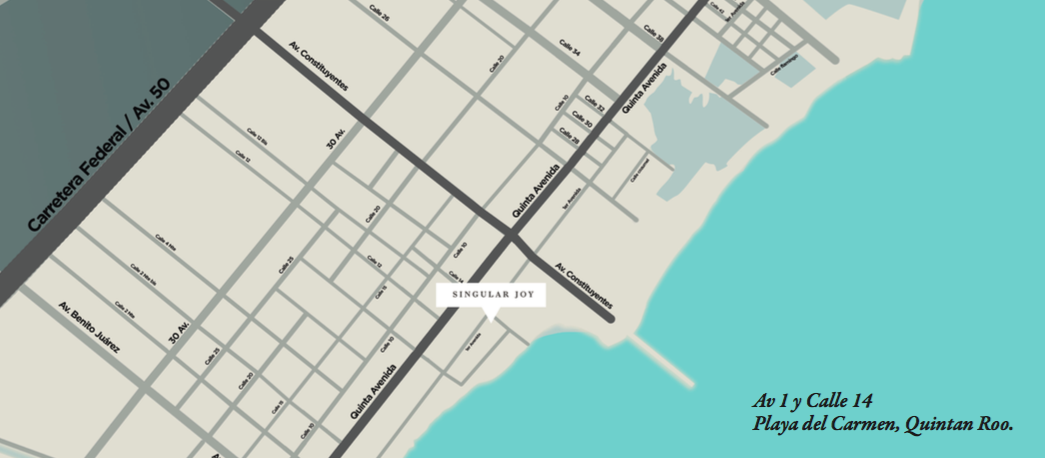 AMENITIES3 infinity pools. Sky bar.Concierge.Room service.Spa.Gym.Housekeeping. WiFi. PHOTOS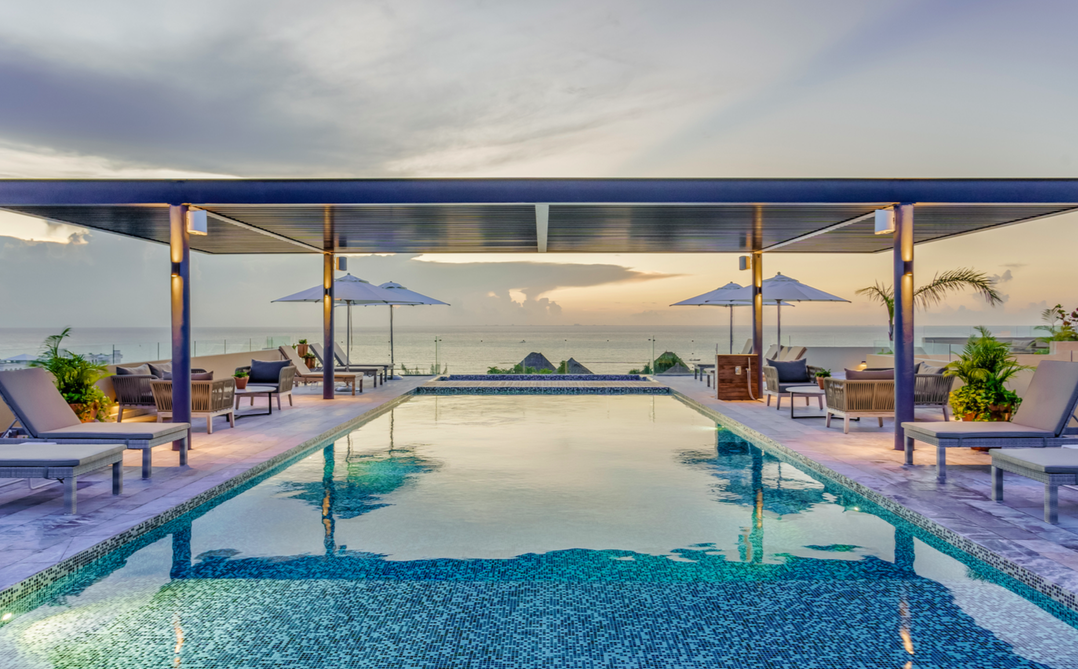 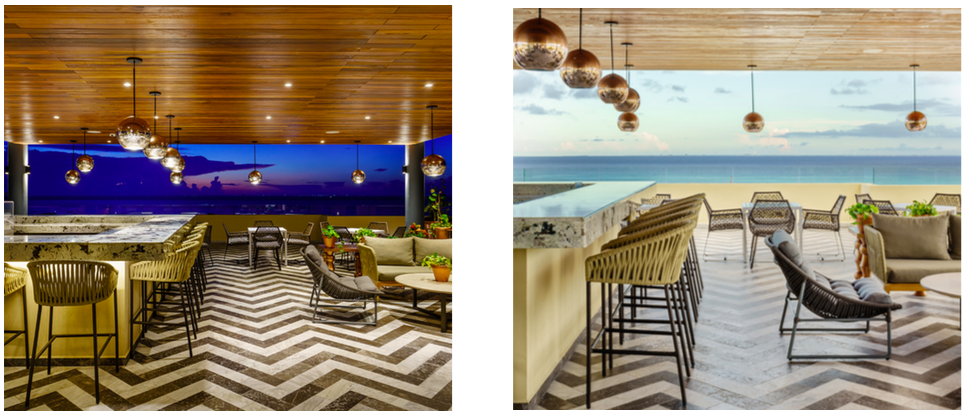 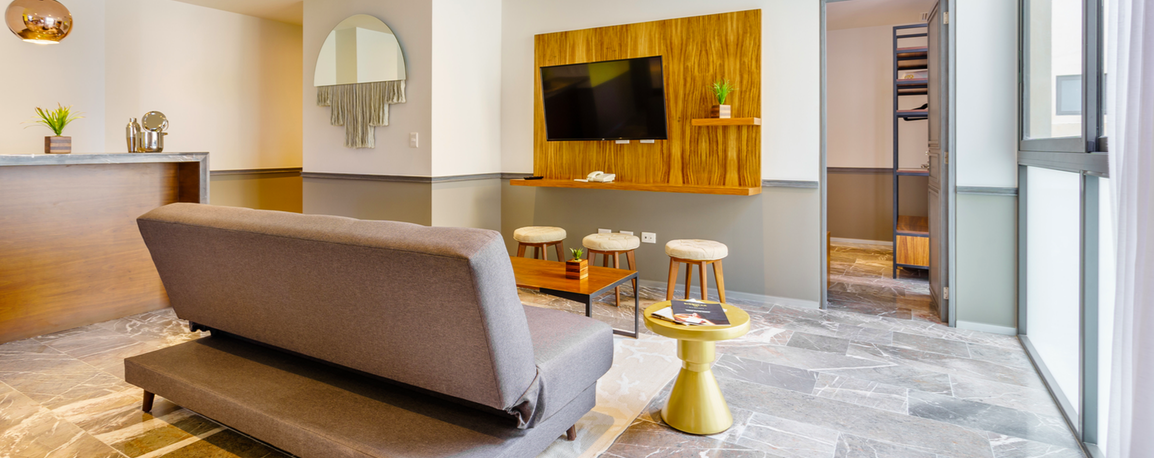 FLOOR PLANS39.37 m2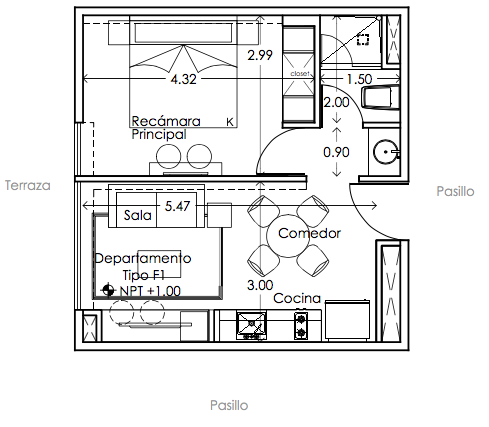 46.98 m2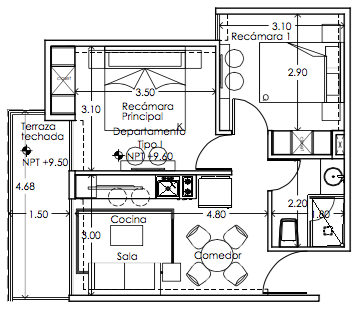 57.13 m2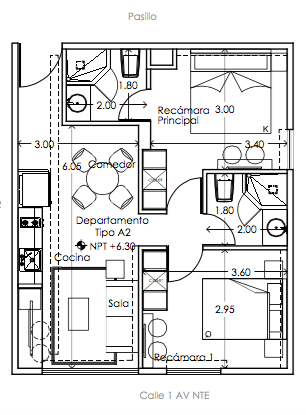 65.58 m2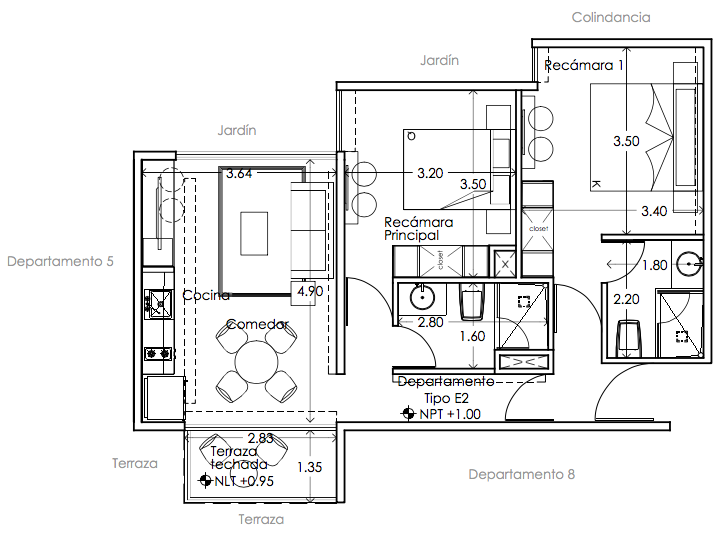 79.37 m2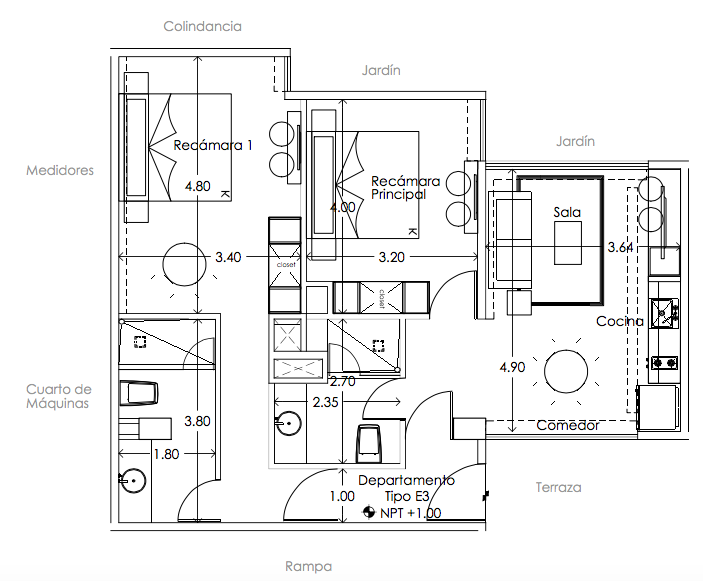 108.85 m2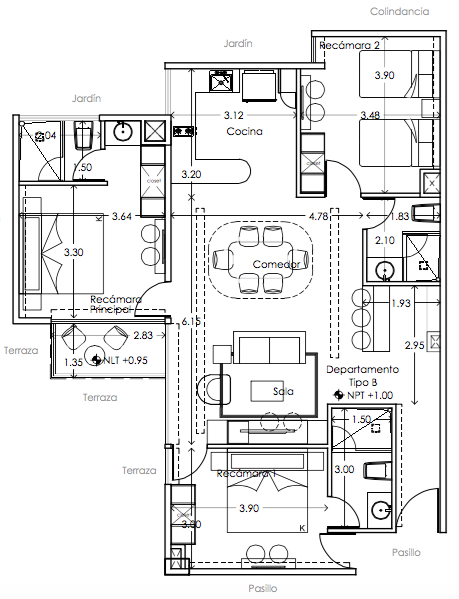 